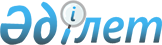 О внесении изменений в решение Бокейординского районного маслихата от 21 декабря 2023 года № 11–3 "О районном бюджете на 2024-2026 годы"Решение Бокейординского районного маслихата Западно-Казахстанской области от 10 июня 2024 года № 18-1
      Бокейординский районный маслихат РЕШИЛ:
      1. Внести в решение Бокейординского районного маслихата "О районном бюджете на 2024-2026 годы" от 21 декабря 2023 года № 11-3 следующие изменения:
      пункт 1 изложить в новой редакции:
      "1. Утвердить районный бюджет на 2024-2026 годы согласно приложениям 1, 2 и 3 соответственно, в том числе на 2024 год в следующих объемах:
      1) доходы – 3 212 248 тысячи тенге:
      налоговые поступления – 1 029 411 тысяч тенге;
      неналоговые поступления – 23 673 тысяч тенге;
      поступления от продажи основного капитала – 1 298 тысячи тенге;
      поступления трансфертов – 2 157 866 тысяч тенге;
      2) затраты – 3 687 326 тысячи тенге;
      3) чистое бюджетное кредитование – 96 520 тысячи тенге:
      бюджетные кредиты – 147 680 тысячи тенге;
      погашение бюджетных кредитов – 51 160 тысяч тенге;
      4) сальдо по операциям с финансовыми активами - 0 тенге:
      приобретение финансовых активов - 0 тенге;
      поступления от продажи финансовых активов государства - 0 тенге;
      5) дефицит (профицит) бюджета - - 571 598 тысячи тенге;
      6) финансирование дефицита (использование профицита) бюджета – 571 598 тысячи тенге:
      поступление займов – 457 624 тысячи тенге;
      погашение займов – 51 834 тысяч тенге;
      используемые остатки бюджетных средств – 165 134 тысяч тенге.
      Пункт 1-1 изложить в новой редакции:
      "1-1. Учесть, что в районном бюджете на 2024 год предусмотрены целевые текущие трансферты сельским (города районного значения) бюджетам, выделяемые за счет средств районного бюджета в общей сумме 120 122 тысяч тенге.
      Распределение указанных сумм сельским бюджетам осуществляется на основании постановления акимата Бокейординского района."
      приложение 1 к указанному решению изложить в новой редакции согласно приложению к настоящему решению.
      2. Настоящее решение вводится в действие с 1 января 2024 года. Районный бюджет на 2024 год
      (тысяч тенге)
					© 2012. РГП на ПХВ «Институт законодательства и правовой информации Республики Казахстан» Министерства юстиции Республики Казахстан
				
      Председатель маслихата

Кайргалиева Л.
Приложение 1 к решению
Бокейординского районного
маслихата
от 10 июня 2024 года № 18-1Приложение 1 к решению
Бокейординского районного
маслихата
от 21 декабря 2023 года № 11-3
Категория
Категория
Категория
Категория
Категория
Сумма
Класс
Класс
Класс
Класс
Сумма
Подкласс
Подкласс
Подкласс
Сумма
Специфика
Специфика
Сумма
Наименование
Сумма
1
2
3
4
5
6
1) Доходы
3 212 248
1
Налоговые поступления
1 029 411
01
Подоходный налог 
602 337
1
Корпоративный подоходный налог
187 853
2
Индивидуальный подоходный налог 
414 484
03
Социальный налог
365 789
1
Социальный налог
365 789
04
Налоги на собственность
53 813
1
Налоги на имущество
50 030
3
Земельный налог
201
5
Единый земельный налог
3 582
05
Внутренние налоги на товары работы и услуги
6 164
2
Акцизы
601
3
Поступление за использование природных и других ресурсов
1 209
4
Сборы за ведение предпринимательской и профессиональной деятельности
4 354
08
Обязательные платежи, взимаемые за совершение юридически значимых действий и (или) выдачу документов уполномоченными на то государственными органами или должностными лицами
1 308
1
Государственная пошлина
1 308
2
Неналоговые поступления
23 673
01
Доходы от государственной собственности
19 763
5
Доходы от аренды имущества, находящегося в государственной собственности
19 763
06
Прочие неналоговые поступления 
3 910
1
Прочие неналоговые поступления
3 910
3
Поступления от продажи основного капитала
1 298
01
Продажа государственного имущества, закрепленного за государственными учреждениями
1 236
1
Продажа государственного имущества, закрепленного за государственными учреждениями
1 236
03
Продажа земли и нематериальных активов
62
1
Продажа земли 
62
4
Поступления трансфертов
2 157 866
02
Трансферты из вышестоящих органов государственного управления
2 157 866
2
Трансферты из областного бюджета
2 157 866
Функциональная группа
Функциональная группа
Функциональная группа
Функциональная группа
Функциональная группа
Сумма
Функциональная подгруппа
Функциональная подгруппа
Функциональная подгруппа
Функциональная подгруппа
Сумма
Администратор бюджетных программ
Администратор бюджетных программ
Администратор бюджетных программ
Сумма
Бюджетная программа
Бюджетная программа
Сумма
Наименование
Сумма
1
2
3
4
5
6
2) Затраты
3 687 326
01
Государственные услуги общего характера
858 553
1
Представительные, исполнительные и другие органы,выполняющие общие функции государственного управления
259 969
112
Аппарат маслихата района (города областного значения)
36 727
001
Услуги по обеспечению деятельности маслихата района (города областного значения)
36 277
003
Капитальные расходы государственного органа
450
122
Аппарат акима района (города областного значения)
223 242
001
Услуги по обеспечению деятельности акима района (города областного значения)
160 303
003
Капитальные расходы государственного органа 
62 939
2
Финансовая деятельность
1 148
459
Отдел экономики и финансов района (города областного значения)
1 148
003
Проведение оценки имущества в целях налогообложения
466
010
Приватизация, управление коммунальным имуществом, постприватизационная деятельность и регулирование споров, связанных с этим
682
9
Прочие государственные услуги общего характера
597 436
454
Отдел предпринимательства и сельского хозяйства района (города областного значения)
33 793
001
Услуги по реализации государственной политики на местном уровне в области развития предпринимательства и сельского хозяйства
33 788
007
Капитальные расходы государственного органа
5
458
Отдел жилищно-коммунального хозяйства, пассажирского транспорта и автомобильных дорог района (города областного значения)
182 781
001
Услуги по реализации государственной политики на местном уровне в области жилищно-коммунального хозяйства, пассажирского транспорта и автомобильных дорог
36 129
013
Капитальные расходы государственного органа
12 876
113
Целевые текущие трансферты нижестоящим бюджетам
133 776
459
Отдел экономики и финансов района (города областного значения)
69 404
001
Услуги по реализации государственной политики в области формирования и развития экономической политики, государственного планирования, исполнения бюджета и управления коммунальной собственностью района (города областного значения)
47 995
113
Целевые текущие трансферты нижестоящим бюджетам
21 409
466
Отдел архитектуры, градостроительства и строительства района (города областного значения)
311 458
040
Развитие объектов государственных органов
311 458
02
Оборона
8 520
1
Военные нужды
7 475
122
Аппарат акима района (города областного значения)
7 475
005
Мероприятия в рамках исполнения всеобщей воинской обязанности
7 475
2
Организация работы по чрезвычайным ситуациям
1 045
122
Аппарат акима района (города областного значения)
1 045
006
Предупреждение и ликвидация чрезвычайных ситуаций масштаба района (города областного значения)
1 045
03
Общественный порядок, безопасность, правовая, судебная, уголовно-исполнительная деятельность
 6 546
9
Прочие услуги в области общественного порядка и безопасности
 6 546
458
Отдел жилищно-коммунального хозяйства, пассажирского транспорта и автомобильных дорог района (города областного значения)
 6 546
021
Обеспечение безопасности дорожного движения в населенных пунктах
6 546
06
Социальная помощь и социальное обеспечение
369 950
1
Социальное обеспечение
107 378
451
Отдел занятости и социальных программ района (города областного значения)
107 378
005
Государственная адресная социальная помощь
107 378
2
Социальная помощь
207 460
451
Отдел занятости и социальных программ района (города областного значения)
207 460
006
Оказание жилищной помощи
4 573
007
Социальная помощь отдельным категориям нуждающихся граждан по решениям местных представительных органов
54 515
010
Материальное обеспечение детей с инвалидностью, воспитывающихся и обучающихся на дому
2 482
014
Оказание социальной помощи нуждающимся гражданам на дому
83 322
017
Обеспечение нуждающихся лиц с инвалидностью протезно-ортопедическими, сурдотехническими и тифлотехническими средствами, специальными средствами передвижения, обязательными гигиеническими средствами, а также предоставление услуг санаторно-курортного лечения, специалиста жестового языка, индивидуальных помощников в соответствии с индивидуальной программой абилитации и реабилитации лица с инвалидностью
62 568
9
Прочие услуги в области социальной помощи и социального обеспечения
55 112
451
Отдел занятости и социальных программ района (города областного значения)
45 112
001
Услуги по реализации государственной политики на местном уровне в области обеспечения занятости и реализации социальных программ для населения
41 749
011
Оплата услуг по зачислению, выплате и доставке пособий и других социальных выплат
3 363
458
Отдел жилищно-коммунального хозяйства, пассажирского транспорта и автомобильных дорог района (города областного значения)
10 000
094
Предоставление жилищных сертификатов как социальная помощь
10 000
07
Жилищно-коммунальное хозяйство
430 894
1
Жилищное хозяйство
414 375
458
Отдел жилищно-коммунального хозяйства, пассажирского транспорта и автомобильных дорог района (города областного значения)
58 775
003
Организация сохранения государственного жилищного фонда
6 103
004
Обеспечение жильем отдельных категорий граждан
44 401
033
Проектирование, развитие и (или) обустройство инженерно-коммуникационной инфраструктуры
8 271
466
Отдел архитектуры, градостроительства и строительства района (города областного значения)
355 600
098
Приобретение жилья коммунального жилищного фонда
355 600
2
Коммунальное хозяйство
12 488
466
Отдел архитектуры, градостроительства и строительства района (города областного значения)
12 488
005
Развитие коммунального хозяйства
12 488
3
Благоустройство населенных пунктов
4 031
458
Отдел жилищно-коммунального хозяйства, пассажирского транспорта и автомобильных дорог района (города областного значения)
4 031
018
Благоустройство и озеленение населенных пунктов
4 031
08
Культура, спорт, туризм и информационное пространство
709 865
1
Деятельность в области культуры
287 031
457
Отдел культуры, развития языков, физической культуры и спорта района (города областного значения)
287 031
003
Поддержка культурно-досуговой работы
287 031
2
Спорт
72 202
457
Отдел культуры, развития языков, физической культуры и спорта района (города областного значения)
72 202
008
Развитие массового спорта и национальных видов спорта
64 926
009
Проведение спортивных соревнований на районном (города областного значения) уровне
4 511
010
Подготовка и участие членов сборных команд района (города областного значения) по различным видам спорта на областных спортивных соревнованиях
2 765
3
Информационное пространство
210 137
456
Отдел внутренней политики района (города областного значения)
22 000
002
Услуги по проведению государственной информационной политики
22 000
457
Отдел культуры, развития языков, физической культуры и спорта района (города областного значения)
188 137
006
Функционирование районных (городских) библиотек
188 137
9
Прочие услуги по организации культуры, спорта, туризма и информационного пространства
140 495
456
Отдел внутренней политики района (города областного значения)
81 717
001
Услуги по реализации государственной политики на местном уровне в области информации, укрепления государственности и формирования социального оптимизма граждан
34 596
003
Реализация мероприятий в сфере молодежной политики
38 722
113
Целевые текущие трансферты нижестоящим бюджетам
8 399
457
Отдел культуры, развития языков, физической культуры и спорта района (города областного значения)
58 778
001
Услуги по реализации государственной политики на местном уровне в области культуры, развития языков, физической культуры и спорта 
24 438
032
Капитальные расходы подведомственных государственных учреждений и организаций
34 340
10
Сельское, водное, лесное, рыбное хозяйство, особо охраняемые природные территории, охрана окружающей среды и животного мира, земельные отношения
81 473
1
Сельское хозяйство
24 649
466
Отдел архитектуры, градостроительства и строительства района (города областного значения)
24 649
010
Развитие объектов сельского хозяйства
24 649
6
Земельные отношения
24 028
463
Отдел земельных отношений района (города областного значения)
24 028
001
Услуги по реализации государственной политики в области регулирования земельных отношений на территории района (города областного значения)
24 028
9
Прочие услуги в области сельского, водного, лесного, рыбного хозяйства, охраны окружающей среды и земельных отношений
32 796
459
Отдел экономики и финансов района (города областного значения)
32 796
099
Реализация мер по оказанию социальной поддержки специалистов
32 796
11
Промышленность, архитектурная, градостроительная и строительная деятельность
31 504
2
Архитектурная, градостроительная и строительная деятельность
31 504
466
Отдел архитектуры, градостроительства и строительства района (города областного значения)
31 504
001
Услуги по реализации государственной политики в области строительства, улучшения архитектурного облика городов, районов и населенных пунктов области и обеспечению рационального и эффективного градостроительного освоения территории района (города областного значения)
31 504
12
Транспорт и коммуникации
144 923
1
Автомобильный транспорт
144 923
458
Отдел жилищно-коммунального хозяйства, пассажирского транспорта и автомобильных дорог района (города областного значения)
144 923
023
Обеспечение функционирования автомобильных дорог
24 577
045
Капитальный и средний ремонт автомобильных дорог районного значения и улиц населенных пунктов
2 800
051
Реализация приоритетных проектов транспортной инфраструктуры
114 546
13
Прочие
596 650
9
Прочие
596 650
458
Отдел жилищно-коммунального хозяйства, пассажирского транспорта и автомобильных дорог района (города областного значения)
567 759
062
Реализация мероприятий по социальной и инженерной инфраструктуре в сельских населенных пунктах в рамках проекта "Ауыл-Ел бесігі"
567 759
459
Отдел экономики и финансов района (города областного значения)
22 145
012
Резерв местного исполнительного органа района (города областного значения) 
22 145
466
Отдел архитектуры, градостроительства и строительства района (города областного значения)
6 746
079
Развитие социальной и инженерной инфраструктуры в сельских населенных пунктах в рамках проекта "Ауыл-Ел бесігі"
6 746
14
Обслуживание долга
15 946
1
Обслуживание долга
15 946
459
Отдел экономики и финансов района (города областного значения)
15 946
021
Обслуживание долга местных исполнительных органов по выплате вознаграждений и иных платежей по займам из областного бюджета
15 946
15
Трансферты
432 502
1
Трансферты
432 502
459
Отдел экономики и финансов района (города областного значения)
432 502
006
Возврат неиспользованных (недоиспользованных) целевых трансфертов
72 597
038
Субвенции
286 330
049
Возврат трансфертов общего характера в случаях, предусмотренных бюджетным законодательством
73 574
054
Возврат сумм неиспользованных (недоиспользованных) целевых трансфертов, выделенных из республиканского бюджета за счет целевого трансферта из Национального фонда Республики Казахстан
1
3) Чистое бюджетное кредитование
96 520
Бюджетные кредиты
147 680
10
Сельское, водное, лесное, рыбное хозяйство, особо охраняемые природные территории, охрана окружающей среды и животного мира, земельные отношения
147 680
9
Прочие услуги в области сельского, водного, лесного, рыбного хозяйства, охраны окружающей среды и земельных отношений
147 680
459
Отдел экономики и финансов района (города областного значения)
147 680
018
Бюджетные кредиты для реализации мер социальной поддержки специалистов
147 680
Категория
Категория
Категория
Категория
Категория
Сумма
Класс
Класс
Класс
Класс
Сумма
Подкласс
Подкласс
Подкласс
Сумма
Специфика
Специфика
Сумма
Наименование
Сумма
5
Погашение бюджетных кредитов
51 160
01
Погашение бюджетных кредитов
51 160
1
Погашение бюджетных кредитов, выданных из государственного бюджета
51 160
4) Сальдо по операциям с финансовыми активами
0
Функциональная группа
Функциональная группа
Функциональная группа
Функциональная группа
Функциональная группа
Сумма
Функциональная подгруппа
Функциональная подгруппа
Функциональная подгруппа
Функциональная подгруппа
Сумма
Администратор бюджетных программ
Администратор бюджетных программ
Администратор бюджетных программ
Сумма
Программа
Программа
Сумма
Наименование
Сумма
Приобретение финансовых активов
0
Категория
Категория
Категория
Категория
Категория
Сумма
Класс
Класс
Класс
Класс
Сумма
Подкласс
Подкласс
Подкласс
Сумма
Специфика
Специфика
Сумма
Наименование
Сумма
6
Поступления от продажи финансовых активов государства
0
01
Поступления от продажи финансовых активов государства
0
1
Поступления от продажи финансовых активов внутри страны
0
5) Дефицит (профицит) бюджета 
-571 598
6) Финансирование дефицита бюджета (использование профицита)
571 598
 7
Поступления займов
457 624
Функциональная группа
Функциональная группа
Функциональная группа
Функциональная группа
Функциональная группа
Сумма
Функциональная подгруппа
Функциональная подгруппа
Функциональная подгруппа
Функциональная подгруппа
Сумма
Администратор бюджетных программ
Администратор бюджетных программ
Администратор бюджетных программ
Сумма
Программа
Программа
Сумма
Наименование
Сумма
16
Погашение займов
51 834
1
Погашение займов
51 834
459
Отдел экономики и финансов района (города областного значения)
51 834
005
Погашение долга местного исполнительного органа перед вышестоящим бюджетом
51 834
Категория
Категория
Категория
Категория
Категория
Сумма
Класс
Класс
Класс
Класс
Сумма
Подкласс
Подкласс
Подкласс
Сумма
Специфика
Специфика
Сумма
Наименование
Сумма
 8
Используемые остатки бюджетных средств 
165 134